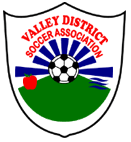 Accident/Incident Report Form____________________ Soccer Club 1. Site where accident took place: __________________________________ 2. Date and time of accident/ incident: _______________________ 3. Name of person in charge of session/ competition:  ___________________ 4. Name of injured person:______________________________________________ 5. Address of injured person: _________________________________________________ 6. Nature of accident/ incident describe in detail what occurred: ___________________________________________________________________________________________________________________________________________________________________________________________________________________________________________________________________________________________________________________________________________________________________________________________________________________________________________________________________________________7. Please provide details of how and precisely where the accident took place. Describe what activity was taking place, e.g. training program, getting changed etc. __________________________________________________________________________________________________________________________8. Give details of the action taken including any first aid treatment and the name (s) of the first-aider (s). _______________________________________________________________________________________________________________________________________________________________________________________________________________________________________________________________________________________________________________________________________________________________________________________________________________________________________9. Indicate which of the following contacted: Police Ambulance Parent/ Guardian 10. What happened to the injured person following the accident? (E.g. went home, went to hospital, carried on with session)  ___________________________________________________________ All the above facts are a true and accurate record of the incident/ accident. Signed: __________________________________________________ Name (Print): _____________________________________________Date: ____________________________________________________Follow up: ____________________________________________________________________________________________________________________________________________________________